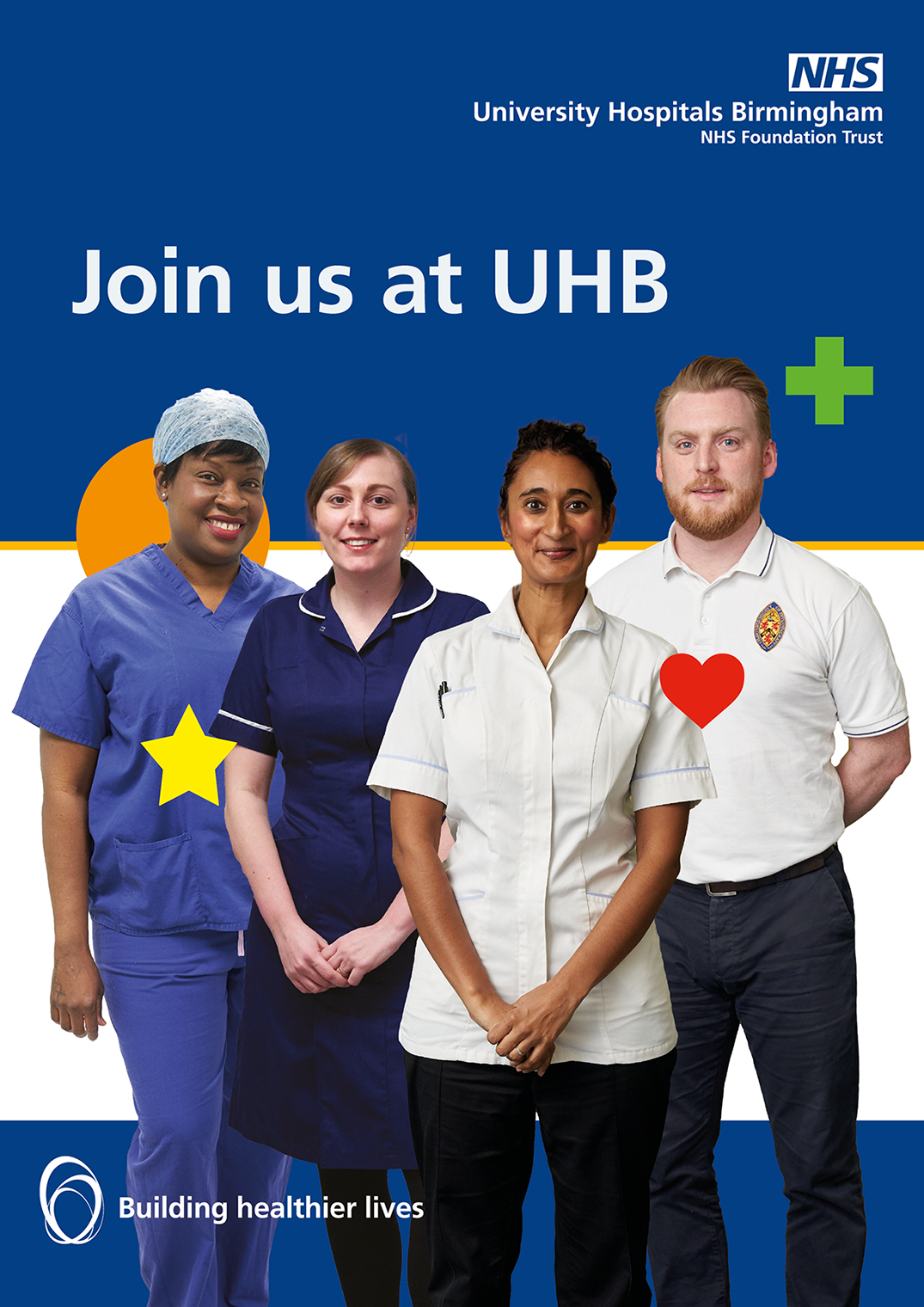 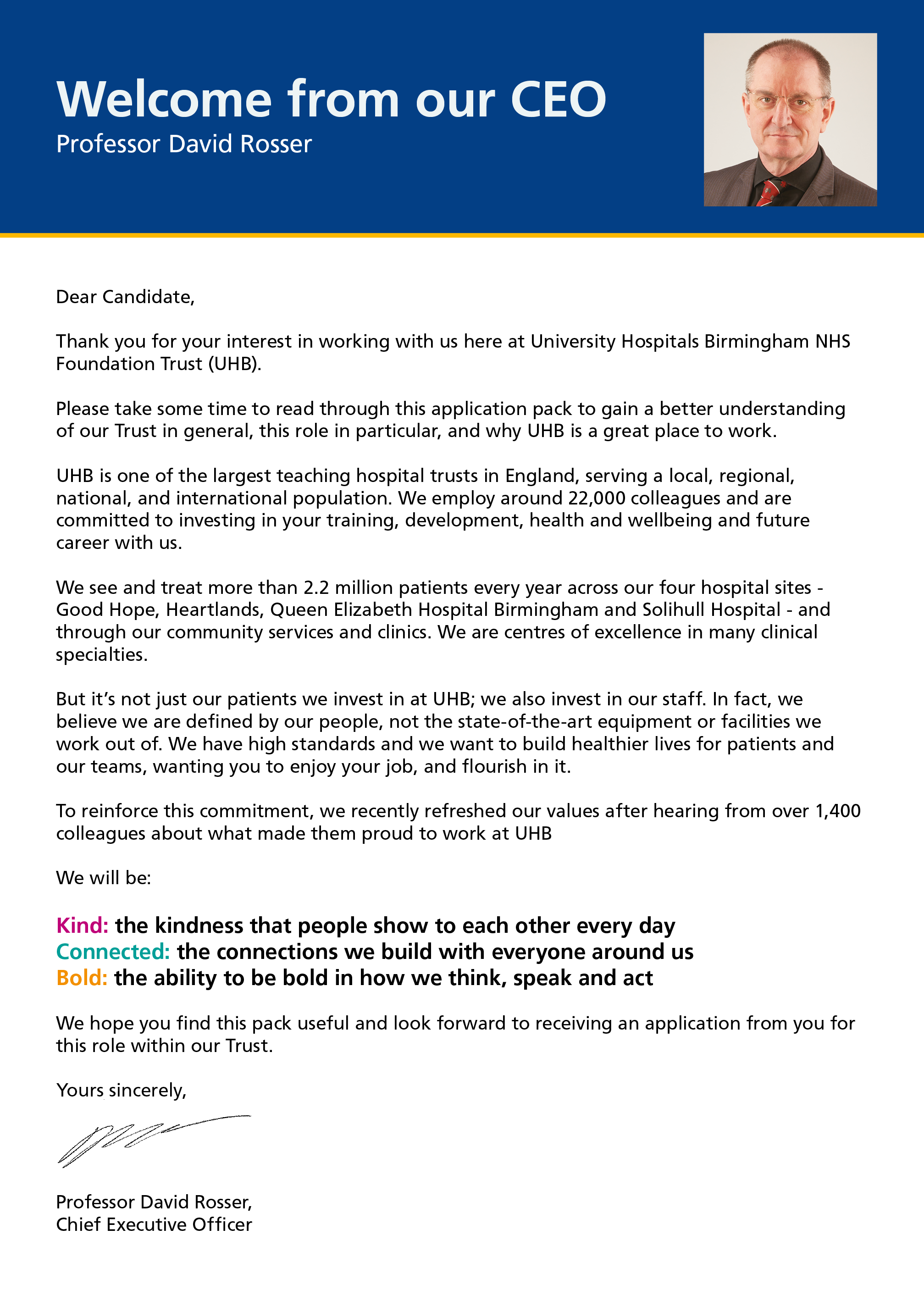 JOB DESCRIPTIONLast Updated: ………………………………………………………….PERSON SPECIFICATION Job TitleWard Clerk Team LeaderPay Band4DepartmentPatient AdministrationDivision CorporateReports toSupervisor/ManagerProfessionally Responsible to JOB SUMMARYJOB SUMMARYTo operationally line manage a group of Ward Clerks ensuring compliance with Trust standards of Data Quality. To train new members of staff and locate staff as and when required. To operationally line manage a group of Ward Clerks ensuring compliance with Trust standards of Data Quality. To train new members of staff and locate staff as and when required. TEAM/DEPARTMENT STRUCTURE CHARTTEAM/DEPARTMENT STRUCTURE CHARTKEY SKILLSKEY SKILLSTo advise, support and line manage a team of ward clerks on a daily basis ensuring adequate coverage of duties across a defined group of wards.To highlight any staffing issues/concerns to the Ward Clerk Support Manager/Ward Clerk Manager. To monitor the timeliness and quality of the teams data entry in line with metrics set out by the Ward Clerk Manager by undertaking regular performance checks.To undertake regular audits of service user data to comply with National Guidelines including IGT Data Quality StandardsTo implement Trust policies e.g. H&S and informal stages of HR policies of the Sickness Attendance Management, Disciplinary and Grievance. To perform yearly appraisals for each team member in line with Trust Policy, including six monthly reviews.  Reviewing policies and procedures, proposing changes to improve working practices and standards.Take a lead responsibility in ensuring the case note tracking system for the booking in and out of patient’s notes is fully adhered to on the ward.To coordinate and carry out ‘on the job’ training and instruction of eg. Locate agency staff / new ward clerks in the correct use of PAS and other inpatient administrative functions. To advise, support and line manage a team of ward clerks on a daily basis ensuring adequate coverage of duties across a defined group of wards.To highlight any staffing issues/concerns to the Ward Clerk Support Manager/Ward Clerk Manager. To monitor the timeliness and quality of the teams data entry in line with metrics set out by the Ward Clerk Manager by undertaking regular performance checks.To undertake regular audits of service user data to comply with National Guidelines including IGT Data Quality StandardsTo implement Trust policies e.g. H&S and informal stages of HR policies of the Sickness Attendance Management, Disciplinary and Grievance. To perform yearly appraisals for each team member in line with Trust Policy, including six monthly reviews.  Reviewing policies and procedures, proposing changes to improve working practices and standards.Take a lead responsibility in ensuring the case note tracking system for the booking in and out of patient’s notes is fully adhered to on the ward.To coordinate and carry out ‘on the job’ training and instruction of eg. Locate agency staff / new ward clerks in the correct use of PAS and other inpatient administrative functions. KEY RESPONSIBILITIESKEY RESPONSIBILITIESEnsure that up–to-date patient information is maintained on the Patient Administration System.Ensure all patient information is, e.g. Results and correspondence is filed promptly and correctly in patient notes and is available for clinical coding. To take incoming telephone calls and e-mails ensuring they are dealt with efficiently and effectively at all times. Ensure accurate message taking and channel information/requests to appropriate members of the multidisciplinary team.To ensure the accurate and timely update of the PAS system, admission diaries to include accurate admissions, transfers, discharges to and from the ward and any changes to patient details. Print patient labels, KMR1 forms and wristbands for new and existing patients, ensuring all old labels are discarded appropriately to prevent a clinical risk.Book outpatient appointments as appropriate for patients leaving hospital; offering patients a choice of dates.To be familiar with the Trust’s Control of Infection policy and actively encourage good practice on the ward.To identify Overseas and Private patients and implement next steps, as agreed with line manager, in accordance with Trust Policy.Ensure the ward reception desk / nurse base   are clean and tidy and meet required H&S standards, including the update of notice boards.Take responsibility for the collection and disposal for confidential waste.Undertake general admin support duties for the ward: photocopying, distributing post, and laminating.To report patient deaths to relevant GPs, updating PAS and liaising with Bereavement Services eg deceased’s belongings.Ensure that up–to-date patient information is maintained on the Patient Administration System.Ensure all patient information is, e.g. Results and correspondence is filed promptly and correctly in patient notes and is available for clinical coding. To take incoming telephone calls and e-mails ensuring they are dealt with efficiently and effectively at all times. Ensure accurate message taking and channel information/requests to appropriate members of the multidisciplinary team.To ensure the accurate and timely update of the PAS system, admission diaries to include accurate admissions, transfers, discharges to and from the ward and any changes to patient details. Print patient labels, KMR1 forms and wristbands for new and existing patients, ensuring all old labels are discarded appropriately to prevent a clinical risk.Book outpatient appointments as appropriate for patients leaving hospital; offering patients a choice of dates.To be familiar with the Trust’s Control of Infection policy and actively encourage good practice on the ward.To identify Overseas and Private patients and implement next steps, as agreed with line manager, in accordance with Trust Policy.Ensure the ward reception desk / nurse base   are clean and tidy and meet required H&S standards, including the update of notice boards.Take responsibility for the collection and disposal for confidential waste.Undertake general admin support duties for the ward: photocopying, distributing post, and laminating.To report patient deaths to relevant GPs, updating PAS and liaising with Bereavement Services eg deceased’s belongings.BUDGETARY AND RESOURCE MANAGEMENTBUDGETARY AND RESOURCE MANAGEMENTTo maintain a reliable and cost effective stationery supply for the ward.To maintain a reliable and cost effective stationery supply for the ward.MANAGEMENT , SUPERVISORY, TEACHING, TRAINING RESPONSIBILITIESMANAGEMENT , SUPERVISORY, TEACHING, TRAINING RESPONSIBILITIESParticipate in the induction and training of all new members of staff. Demonstrate own activities to new / less experienced staff. Organise own day-to-day work tasks showing an ability to prioritise in order to achieve set timescales.Undertake work that has been prioritised by the Senior Sister/Ward Manager. Arrange meetings as and when required. Participate in the induction and training of all new members of staff. Demonstrate own activities to new / less experienced staff. Organise own day-to-day work tasks showing an ability to prioritise in order to achieve set timescales.Undertake work that has been prioritised by the Senior Sister/Ward Manager. Arrange meetings as and when required. RESEARCH AND DEVELOPMENT RESEARCH AND DEVELOPMENT Undertake surveys and routine audits of own work as and when required Undertake surveys and routine audits of own work as and when required EFFORT EFFORT TRUST VISION & VALUESTRUST VISION & VALUESDO NOT AMEND THIS SECTION The Trust is clear on its vision and values and aims to make sure that they are reflected in all areas of activity. Our vision is simple; building healthier lives. Our values apply to every member of staff and help us in all we do and how we do it. They are:Kind: The kindness that people show to each other every dayConnected: The connections we build with everyone around usBold: The ability to be bold in how we think, speak and actDO NOT AMEND THIS SECTION The Trust is clear on its vision and values and aims to make sure that they are reflected in all areas of activity. Our vision is simple; building healthier lives. Our values apply to every member of staff and help us in all we do and how we do it. They are:Kind: The kindness that people show to each other every dayConnected: The connections we build with everyone around usBold: The ability to be bold in how we think, speak and actADDITIONAL INFORMATIONADDITIONAL INFORMATIONThis job description is designed to assist post holders with understanding what is expected of them in their role. University Hospitals Birmingham NHS Foundation Trust may ask them to undertake other duties, as required, which are not necessarily specified on the job description but which are commensurate with the grade of the post. The job description itself may be amended from time to time in consultation with the post holder, within the scope and general level of responsibility attached to the post.All post holders must take responsibility to ensure that they are aware of and adhere to all Trust policies, procedures and guidelines relating to their employment regardless of their position within the Trust.This job description is designed to assist post holders with understanding what is expected of them in their role. University Hospitals Birmingham NHS Foundation Trust may ask them to undertake other duties, as required, which are not necessarily specified on the job description but which are commensurate with the grade of the post. The job description itself may be amended from time to time in consultation with the post holder, within the scope and general level of responsibility attached to the post.All post holders must take responsibility to ensure that they are aware of and adhere to all Trust policies, procedures and guidelines relating to their employment regardless of their position within the Trust.JOB TITLE: Ward Clerk Team LeaderJOB TITLE: Ward Clerk Team LeaderTRAINING, QUALIFICATIONS AND PROFESSIONAL REGISTRATIONSTRAINING, QUALIFICATIONS AND PROFESSIONAL REGISTRATIONSESSENTIAL DESIRABLEPass in English Language GCSE or equivalent (E)NVQ level 3 Administration or equivalent commensurate experience (D)Advanced level Oceano Inpatient Modules (D)EXPERIENCE & KNOWLEDGEEXPERIENCE & KNOWLEDGEESSENTIALDESIRABLERelevant Senior Administrative experience (E)Keyboard skills, (E)Clerical organisational skills (E)Awareness of the need for confidentialityExtensive Oceano PAS system experience, (D)Experience of leading teams (D)Previous NHS experience (D)Knowledge of Microsoft systemsSKILLS & ABILITY SKILLS & ABILITY ESSENTIALDESIRABLEDemonstrates ability to line manage and motivate other staff.Excellent influencing and negotiating skills.Excellent reception skills / meeting greeting techniques.Excellent organisational / prioritisation skills Excellent face to face verbal communication e.g. with potentially anxious and distressed patients         and visitors.essional telephone skills / manner. Demonstrable Negotiating Skills – ward team / other departments/ patients and relativesGood writing skills – message taking /document completion.Proficient in Microsoft Access, Excel & Word.Good general key board skills Ability to be impartial and maintain confidentialityAbility to use initiative and utilise quiet times to maintain standards and initiate quality improvements                  to the service provided.Able to work effectively alone or as part of a teamOTHER SPECIFIC REQUIREMENT ESSENTIAL DESIRABLEUse of a computer screen for periods of time.Lifting / handling of patients notesThis post can entail a significant amount of walking between Hospital sites, QEHB and Heritage BuildingCommitment to the Trust’s Vision & ValuesCalm under pressureAble to manage difficult and stressful situationsConscientious and hard working.Reliable Flexible Honest – may be a requirement to handle and secure financial donations.